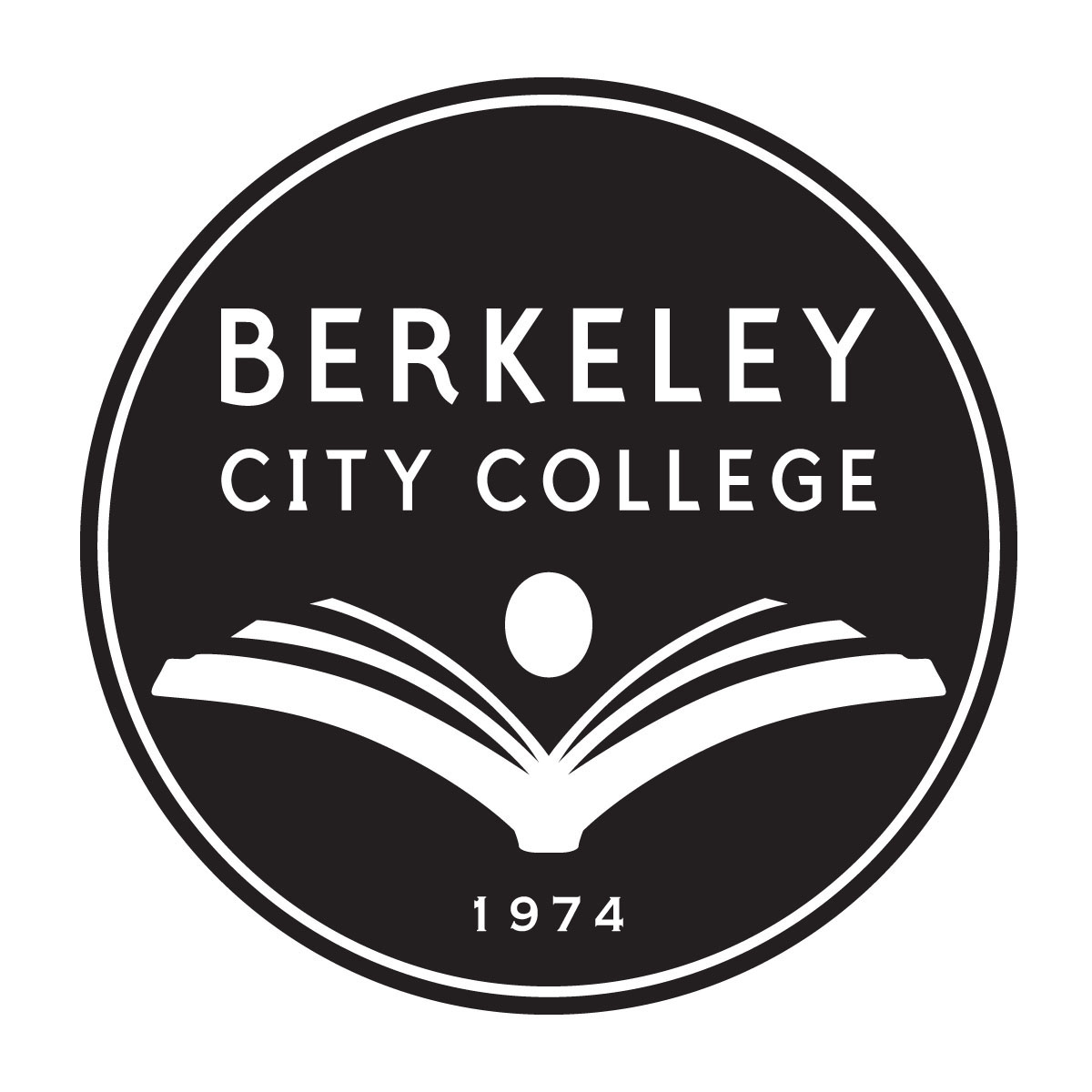 Faculty Prioritization ConsiderationsFebruary 2015 By 2025 job seekers without a college degree will outnumber the job possibilities available to them  (Johnson, 2009), leaving individuals without a degree with limited opportunities for sustainable, living wage work (Auguste, Hancock, & Laboissiere, 2009).  In addition, individuals without college degrees are less likely than their more educated peers to vote, participate in civic activities, and have good health (Giroux, 2009). Therefore, it is a social imperative that Berkeley City College strives to eliminate any equity gaps, increase completion rates for all individuals and preserve our democratic society. BCC Vision 2024 and Education Master Plan goalWhen Berkeley City College turns 50 in 2024, we want to be known for excellence in transforming lives and innovation in education. To make our vision a reality, our Education Master Plan goal is to eliminate the equity gap and advance student success with exemplary programs.  We will continue to rely on our college mission, vision, values and learning outcomes to guide our efforts.External NeedsLabor Market Indicators – Within the liberal arts programs, there is continued need from our local industry to ensure that students, who graduate with a degree in one of the liberal arts areas, have:  Strong communication skills, Analytical and problem-solving skills, and Demonstrated ability to apply knowledge and skills in real-world settingsBased on current labor market indicators for our region, the following program areas need focus and development to meet industry demand:Computer Science Programming/ Computer Science EngineeringInformation Communications TechnologiesBusiness/EconomicInternal NeedsStudent Educational Goals  -  For the Fall 2014, based on student demographic data, BCC student educational goals are as follows:52.2% Transfer with or without an AA degree 16.6% 4-year college student taking courses7.8% undecided regarding educational goal5.3% AA/certificate only18.1 % other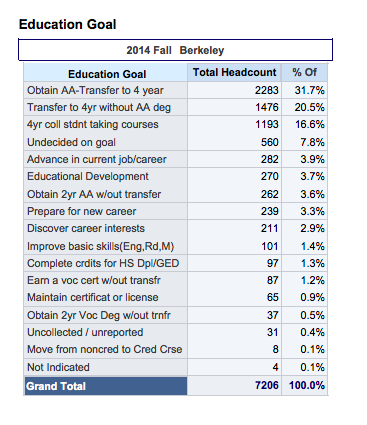 Student NeedsAccess - Reinvent approaches to assessment and placement at entry.Strengthen opportunities for students to explore and learn about our programs.Create more intentional opportunities for students to connect with faculty outside of the classroom for advising and mentorship to support entry into a program of study.Strengthen access to 21st century learning opportunities for all studentsEquity – Utilize disaggregated data to determine key areas of focus and develop a Berkeley City College Academic Support Index (ASI)Strengthen learning communities to promote integrated, proactive, case-managed academic and student support servicesIncrease college math completion Support with research and information studies for transfer level coursesIncrease mental health services and supportProfessional developmentStudent Success with Exemplary Programs – Strengthen commitment to career and life readiness by respond to current and projected demographic and economic trendsAlign educational support systems and academic programs to meet current and projected student and community needsSupport and enhance engaging learning approachesEnhance acquisition of 21st century knowledge and skillsPartnerships for sustainable successStudent Completion Data – (duplicated students)ResourcesAuguste, B. G., Hancock, B., & Laboissiere, M. (2009). The economic cost of the US education gap. The McKinsey Quarterly.Giroux, H. A. (2009). Education and the Crisis of Youth: Schooling and the Promise of Democracy. Educational Forum, 73(1), 8–18.Johnson, H. (2009). Educating California: Choices for the future. San Francisco, CA: Public Policy Institute of California. Retrieved from http://www.ppic.org/content/pubs/report/R_609HJR.pdfBenchmarksAfrican AmericanLatinoActive Military and VetsStudents with DisabilitiesFoster YouthAccess to AdvantageAdvantageDisadvantageUnclear /Limited DataUnclear / Limited DataPre-Transfer foundational course completion DisadvantageSlight DisadvantageAdvantageAdvantageUnclear / Limited DataTransfer course completionDisadvantageSlight DisadvantageAdvantageAdvantageUnclear/Limited DateUC TransferDisadvantageSlight DisadvantageUnclear / Limited DataUnclear / Limited DataUnclear / Limited DataCSU TransferAdvantageAdvantageUnclear / Limited DataUnclear / Limited DataUnclear / Limited DataDegree/CertificateAdvantageAdvantageUnclear / Limited DataUnclear / Limited DataUnclear / Limited Data